Homologa a deliberação CEP nº 092/2020.O Plenário do Conselho de Arquitetura e Urbanismo do Espírito Santo (CAU/ES), no uso da atribuição prevista no art. 29, IX do Regimento Interno, aprovado pela Deliberação Plenária CAU/ES nº 121, de 21 de agosto de 2018, reunido ordinariamente, de forma online, para a 90ª Sessão Plenária Ordinária, realizada no dia 28 de setembro de 2020, após análise do assunto em referência; e,Considerando a Deliberação nº 092/2020 da CEP-CAU/ES, aprovada na 70ª reunião ordinária realizada no dia 15 de setembro de 2020.DELIBEROU:1. Por Homologar a deliberação CEP nº 092/2020, que anula a deliberação CEP 106/2019, ambas em anexo;2. Publicar esta deliberação no sítio eletrônico do CAU/ES;Esta Deliberação entra em vigor na data de sua publicação.Com 07 votos favoráveis; 00 votos contrários; 00 abstenções e 01 ausência.Vitória/ES, 29 de setembro de 2020.LIANE BECACICI GOZZE DESTEFANIPresidente do CAU/ES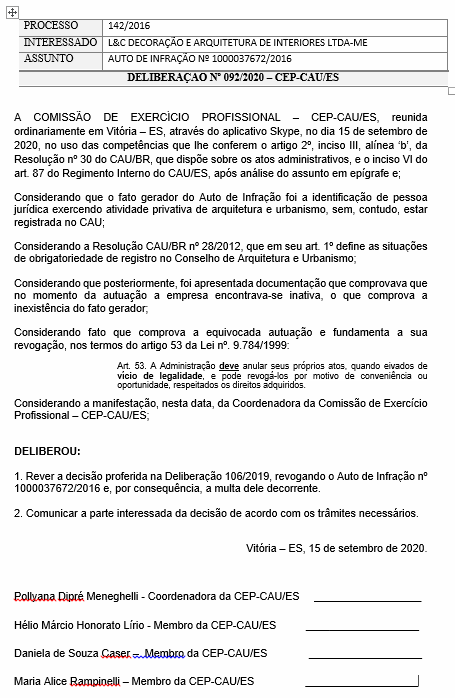 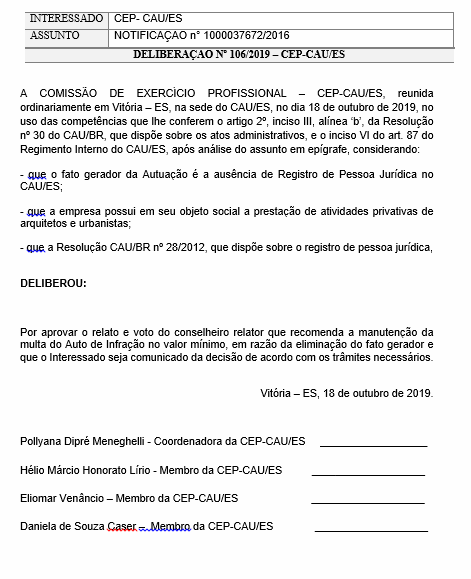 INTERESSADOPLENÁRIO DO CAU/ESASSUNTOHomologação da deliberação CEP nº 092/2020DELIBERAÇÃO PLENÁRIA DPOES N° 267, DE 29 DE SETEMBRO DE 2020.90ª SESSÃO PLENÁRIA ORDINÁRIA DO CAU/ES90ª SESSÃO PLENÁRIA ORDINÁRIA DO CAU/ES90ª SESSÃO PLENÁRIA ORDINÁRIA DO CAU/ES90ª SESSÃO PLENÁRIA ORDINÁRIA DO CAU/ES90ª SESSÃO PLENÁRIA ORDINÁRIA DO CAU/ESFolha de VotaçãoFolha de VotaçãoFolha de VotaçãoFolha de VotaçãoFolha de VotaçãoConselheiroVotaçãoVotaçãoVotaçãoVotaçãoConselheiroSimNãoAbst.AusênciaLiane Becacici Gozze Destefani --------------------------------Carolina Gumieri Pereira de AssisXGiedre Ezer da Silva MaiaXPollyana Dipré MeneghelliXJoao Marcelo de Souza MoreiraXDaniela de Souza CaserXEmílio Caliman TerraXGiovanilton André Carretta FerreiraXMaria Alice Barreto Marins RampinelliXHistórico de Votação:Histórico de Votação:Histórico de Votação:Histórico de Votação:Histórico de Votação:Reunião Plenária Ordinária Nº 090Reunião Plenária Ordinária Nº 090Reunião Plenária Ordinária Nº 090Reunião Plenária Ordinária Nº 090Reunião Plenária Ordinária Nº 090Data: 29/09/2020Data: 29/09/2020Data: 29/09/2020Data: 29/09/2020Data: 29/09/2020Matéria em votação: Homologação da deliberação CEP nº 092/2020.Matéria em votação: Homologação da deliberação CEP nº 092/2020.Matéria em votação: Homologação da deliberação CEP nº 092/2020.Matéria em votação: Homologação da deliberação CEP nº 092/2020.Matéria em votação: Homologação da deliberação CEP nº 092/2020.Resultado da votação:Resultado da votação:Resultado da votação:Resultado da votação:Resultado da votação:Sim (  7  )   Não (  0  )   Abstenções (  0  )   Ausências (  1  )   Total ( 8 )Sim (  7  )   Não (  0  )   Abstenções (  0  )   Ausências (  1  )   Total ( 8 )Sim (  7  )   Não (  0  )   Abstenções (  0  )   Ausências (  1  )   Total ( 8 )Sim (  7  )   Não (  0  )   Abstenções (  0  )   Ausências (  1  )   Total ( 8 )Sim (  7  )   Não (  0  )   Abstenções (  0  )   Ausências (  1  )   Total ( 8 )Ocorrências: Ocorrências: Ocorrências: Ocorrências: Ocorrências: Secretário: Alan Marcel Braga da Silva MeloSecretário: Alan Marcel Braga da Silva MeloSecretário: Alan Marcel Braga da Silva MeloSecretário: Alan Marcel Braga da Silva MeloSecretário: Alan Marcel Braga da Silva MeloCondutor dos Trabalhos (Presidente): LIANE BECACICI GOZZE DESTEFANICondutor dos Trabalhos (Presidente): LIANE BECACICI GOZZE DESTEFANICondutor dos Trabalhos (Presidente): LIANE BECACICI GOZZE DESTEFANICondutor dos Trabalhos (Presidente): LIANE BECACICI GOZZE DESTEFANICondutor dos Trabalhos (Presidente): LIANE BECACICI GOZZE DESTEFANI